Платформа 8.3.5.1460, УТ 11.1.9.66Необходима обработка выгрузки прайс-листа в Excel.Особенности:В Excel нужны работающие гиперссылки. И в обработке и в Excel должно быть столько закладок (листов) сколько каталогов в выборке.Выводить картинку для каталога (картинку брать из любой номенклатуры в этом каталоге)Подробности:Возможность задавать фильтр по - каталог (папку, родитель) номенклатуры;  - дату на которую формируются цены;- виды цен; 	Кнопки на форме – «Сформировать» и «Выгрузить в Excel»      2.    Вид прайса: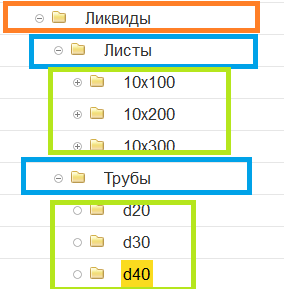 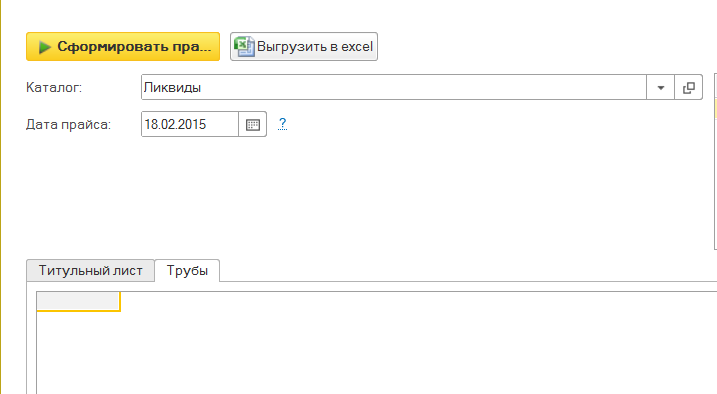 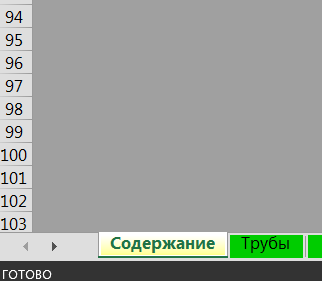 Предполагается что только у одного из элементов номенклатуры в каталоге будет изображение – вот это изображение надо выводить как для группы (каталога). Работы с доп свойствами, или характеристиками НЕ БУДЕТ!НаименованиеЦена1Цена2Цена3[Название каталога]{Картинка}[Название каталога]{Картинка}